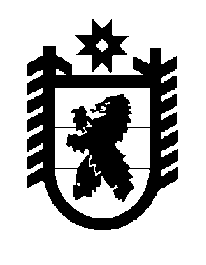 Российская Федерация Республика Карелия    ПРАВИТЕЛЬСТВО РЕСПУБЛИКИ КАРЕЛИЯПОСТАНОВЛЕНИЕот 27 ноября 2012 года № 355-Пг. Петрозаводск Об утверждении Положения о региональном государственном ветеринарном надзоре на территории Республики Карелия В соответствии с пунктом 3 статьи 2 Федерального закона от                        26 декабря 2008 года № 294-ФЗ "О защите прав юридических лиц и индивидуальных предпринимателей при осуществлении государствен-ного контроля (надзора) и муниципального контроля", Законом Российской Федерации от 14 мая 1993 года № 4979-1 "О ветеринарии", Положением  о государственном  ветеринарном  надзоре  в Российской Федерации, утвержденным постановлением Правительства Российской Федерации от 19 июня 1994 года № 706, Правительство Республики Карелия п о с т а н о в л я е т:Утвердить прилагаемое Положение о региональном государственном ветеринарном надзоре на территории Республики Карелия.           Глава Республики  Карелия                                                            А.П. ХудилайненУтверждено постановлением Правительства Республики Карелияот Положение  о региональном государственном ветеринарном надзоре на территории Республики Карелия1. Настоящее Положение  определяет порядок осуществления регионального государственного  ветеринарного   надзора  на территории Республики Карелия (далее – государственный  ветеринарный   надзор). 2. Государственный  ветеринарный   надзор  – деятельность уполномо-ченного органа исполнительной власти Республики Карелия, направленная на предупреждение, выявление и пресечение нарушений органами государственной власти, органами местного самоуправления, а также юридическими лицами, их руководителями и иными должностными лицами, индивидуальными предпринимателями, их уполномоченными представи-телями (далее – юридические лица, индивидуальные предприниматели) и гражданами требований, установленных в соответствии с международными договорами Российской Федерации, Законом Российской Федерации                     от 14 мая 1993 года № 4979-1 "О ветеринарии" (далее – Закон Российской Федерации "О ветеринарии"), другими федеральными законами и принимаемыми в соответствии с ними иными нормативными правовыми актами Российской Федерации, законами и иными нормативными правовыми актами Республики Карелия в области ветеринарии, посредством организации и проведения проверок указанных лиц, принятия предусмотренных законодательством Российской Федерации мер по пресечению и (или) устранению последствий выявленных нарушений, а также по систематическому наблюдению за исполнением требований законодательства Российской Федерации в области ветеринарии, анализу и прогнозированию состояния исполнения требований законодательства Российской Федерации в области ветеринарии при осуществлении органами государственной власти, органами местного самоуправления, юридическими лицами, индивидуальными предпринимателями и гражданами своей деятельности (далее – уполномоченный орган).3. Государственный  ветеринарный   надзор осуществляется за соблюдением:организациями, независимо от их подчиненности и форм собствен-ности, иностранными юридическими лицами, должностными лицами и гражданами Российской Федерации, а также иностранными гражданами и лицами без гражданства (далее – организации и граждане) планов противо-эпизоотических мероприятий (включая мероприятия по предупреждению и ликвидации болезней, общих для человека и животных), за организацией и проведением мероприятий по предупреждению и ликвидации заболеваний животных заразными и незаразными болезнями, охраной территории Республики Карелия от заноса из иностранных государств, других субъектов Российской Федерации заразных болезней животных;2ветеринарных правил при производстве, переработке, хранении и реализации продуктов животноводства, ввозе в Республику Карелия, транзите по ее территории и вывозе подконтрольных ветеринарной службе грузов, производстве, применении и реализации препаратов и технических средств ветеринарного назначения, при проектировании, строительстве и реконструкции животноводческих комплексов, птицефабрик, мясокомби-натов, других предприятий по производству и хранению продуктов животноводства, при организации крестьянских (фермерских) хозяйств и личных подсобных хозяйств граждан, а также за нормированием ветеринарно-санитарных показателей, характеристик и вредных факторов кормов, кормовых добавок и продуктов животноводства, обеспечивающих их безопасность для здоровья человека и животных;требований ветеринарных правил, норм и правил ветеринарно-санитарной экспертизы по безопасности в ветеринарном отношении пищевых продуктов и продовольственного сырья животного происхождения, условий их заготовки, подготовки к производству, изготовления, ввоза на территорию Республики Карелия, хранения, транспортировки и поставок.4.  Основным содержанием государственного  ветеринарного   надзора  является профилактика заразных и массовых незаразных болезней животных и обеспечение безопасности продуктов животноводства в ветеринарном отношении путем предупреждения, обнаружения и пресечения нарушений законодательства Российской Федерации в области ветеринарии.5. Государственный  ветеринарный   надзор  осуществляется в форме проверок юридических лиц, индивидуальных предпринимателей и граждан в порядке, установленном законодательством Российской Федерации.6. Должностные лица уполномоченного органа, осуществляющие государственный  ветеринарный   надзор, по должности являются государст-венными  ветеринарными  инспекторами Республики Карелия.7. Перечень должностных лиц, уполномоченных составлять протоколы об административных правонарушениях в соответствии со статьей 28.3 Кодекса Российской Федерации об административных правонарушениях, устанавливается нормативным правовым актом уполномоченного органа.8. Должностные лица уполномоченного органа, осуществляющие государственный ветеринарный надзор в порядке, установленном законодательством Российской Федерации, имеют право:беспрепятственно в порядке, установленном законодательством Российской Федерации в области ветеринарии, посещать и обследовать организации в целях проверки исполнения законодательства Российской Федерации в области ветеринарии, проведения противоэпизоотических,  ветеринарно-санитарных мероприятий и соблюдения действующих ветеринарных норм и правил;предъявлять организациям и гражданам требования о проведении противоэпизоотических и других мероприятий, об устранении нарушений законодательства Российской Федерации в области ветеринарии, а также осуществлять контроль за выполнением этих требований;3устанавливать причины, условия возникновения и распространения заразных и массовых незаразных болезней животных и небезопасных в ветеринарно-санитарном отношении продуктов животноводства;принимать решения о проведении диагностических исследований и вакцинации животных по эпизоотическим показаниям;привлекать в установленном порядке к ответственности должностных лиц организаций и граждан за нарушение законодательства Российской Федерации в области ветеринарии в соответствии с Законом Российской Федерации "О ветеринарии", в том числе в пределах своей компетенции составлять протоколы об административных правонарушениях в области ветеринарии и рассматривать дела об указанных правонарушениях. 9. Главный государственный ветеринарный инспектор Республики Карелия имеет право:вносить в Правительство Республики Карелия:представления об изъятии животных и (или) продуктов животноводства при ликвидации очагов особо опасных болезней животных;предложения о создании в установленном законодательством Россий-ской Федерации порядке чрезвычайных противоэпизоотических комиссий;вносить руководителю уполномоченного органа предложения о введении на территории Республики Карелия карантина и иных ограни-чений, направленных на предотвращение распространения и ликвидацию очагов заразных болезней животных.  10. Решения, требования и указания должностных лиц, осуществляю-щих государственный  ветеринарный   надзор,  по вопросам, относящимся к их компетенции, обязательны для организаций и граждан.11. Действия (бездействие) должностных лиц, осуществляющих государственный  ветеринарный   надзор могут быть обжалованы в течение месяца главному государственному  ветеринарному  инспектору Республики Карелия.12. Решения должностных лиц, осуществляющих государственный  ветеринарный   надзор, могут быть обжалованы в судебном порядке.13. Должностные лица, осуществляющие государственный  ветери-нарный   надзор, обязаны:использовать своевременно и в полной мере предоставленные им полномочия по предупреждению, обнаружению и пресечению нарушений   законодательства Российской Федерации в области ветеринарии;не разглашать представляющие государственную, военную и коммерческую тайну сведения служебного и иного характера, которые могут стать им известны при осуществлении  государственного ветеринарного надзора.14. Любое воздействие на должностных лиц, осуществляющих государственный ветеринарный надзор, в какой бы то ни было форме, препятствующее выполнению ими должностных обязанностей, или вмешательство в их деятельность запрещаются._________________